REPORTE FINAL DE SERVICIO SOCIALEXPERIENCIA EDUCATIVA:SERVICIO SOCIALPRESENTA:NOMBRE DEL ALUMNOCATEDRÁTICO DE LA EXPRIENCIA EDUCATIVA DE SERVICIO SOCIAL:XXXXXXXXXXXXXXXALAPA, VER. XXX DE  20XXÍNDICEINTRODUCCIONDescribir en que consiste el documento que se presenta, a quien va dirigido y como se encuentra organizadoCONTEXTODescripción de la institución, los recursos disponibles tanto materiales y humanos, principales funciones y de ser posible una ubicación dentro de un organigrama.Listar las actividades que originalmente se planearonDESARROLLO Describir cada actividad realizada en un apartado de manera detallada, se pueden agregar los fundamentos teóricos que se estimen necesarios. CONCLUSIONESComparación contra el plan de trabajo inicial, si se cubrió, por qué no se cubrió en su caso. Mencionar conocimientos que tuvo que investigar para poder desarrollar las actividades encomendadas la cual sirva para retroalimentar losprogramas de estudio de la L.I . Finalizar con una propuesta de mejora para la institución donde prestó el servicio social.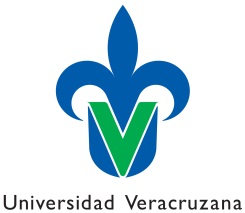 UNIVERSIDAD VERACRUZANAFACULTAD DE ESTADÍSTICA E INFORMÁTICA